Elément de raccordement symétrique avec joint roulant USS 180-160Unité de conditionnement : 1 pièceGamme: K
Numéro de référence : 0055.0489Fabricant : MAICO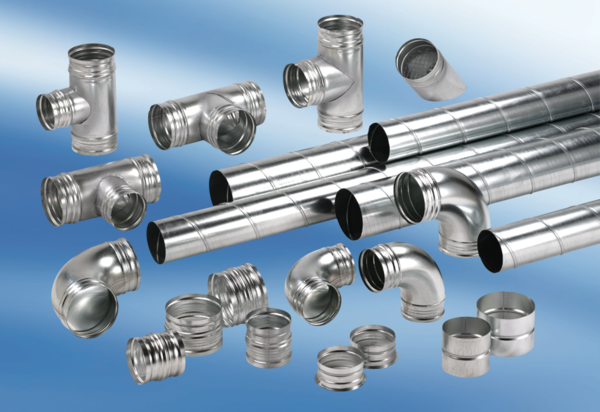 